ΑΓΓΕΛΟΥΚΟΥ ΑΛΕΞΑΝΔΡΑΑΔΑΜΟΠΟΥΛΟΥ ΟΛΓΑΑΚΡΙΒΟΠΟΥΛΟΥ ΑΣΗΜΙΝΑ ΜΑΡΙΑΑΚΤΕΝΙΖΟΓΛΟΥ ΑΝΑΣΤΑΣΙΑΑΡΒΥΘΑ ΕΥΔΟΞΙΑΑΡΓΥΡΗ ΕΛΕΝΗΑΥΦΑΝΤΗ ΜΑΡΙΑΒΑΓΓΕΛΗ ΔΗΜΗΤΡΑΒΑΓΓΕΛΗ ΧΡΙΣΤΙΝΑΒΑΡΒΑΡΕΖΟΥ ΦΑΝΗ ΕΥΣΤΑΘΙΑΒΑΣΤΑΡΔΗΒΛΑΙΚΟΥ ΒΙΟΛΕΤΑΒΛΑΣΕΡΟΥ ΝΙΚΟΛΙΝΑΒΛΑΧΟΥ ΑΙΚΑΤΕΡΙΝΗΒΛΑΧΟΥ ΓΕΩΡΓΙΑΒΟΡΚΑ ΣΩΤΗΡΙΑΒΟΥΛΓΑΡΗ ΚΩΝΣΤΑΝΤΙΝΑ-ΣΤΥΛΙΑΝΗΓΑΛΑΝΟΠΟΥΛΟΣ ΠΑΝΑΓΙΩΤΗΣΓΑΡΥΦΑΛΛΟΠΟΥΛΟΣ ΓΡΗΓΟΡΙΟΣΓΑΤΣΙΟΥ ΜΑΡΙΛΕΝΑΓΕΩΡΓΑΚΙΔΟΥ ΑΡΤΕΜΙΣΓΕΩΡΓΑΚΟΠΟΥΛΟΣ ΧΡΗΣΤΟΣΓΕΩΡΓΙΟΥ ΑΡΓΥΡΩΓΙΑΜΑΡΕΛΟΥ ΠΑΡΑΣΚΕΥΗΓΙΑΝΝΑΚΟΣ ΠΑΝΑΓΙΩΤΗΣΓΙΑΝΝΟΠΟΥΛΟΣ ΚΩΝΣΤΑΝΤΙΝΟΣΓΙΑΝΝΟΥΚΟΥ ΟΛΥΜΠΙΑΓΙΑΧΝΗ ΙΩΑΝΝΑΓΚΑΡΑ ΜΑΡΙΑΓΚΙΤΣΑ ΔΗΜΗΤΡΑΓΚΟΓΚΟΛΕΤΣΟΥ ΒΑΣΙΛΙΚΗΓΚΟΥΝΤΟΥΜΑΝΗ ΜΑΡΙΑ-ΒΑΣΙΛΙΚΗΔΑΒΡΗ ΣΟΦΙΑΔΕΛΑΓΡΑΜΜΑΤΙΚΑ ΔΗΜΗΤΡΑΔΟΛΓΗΡΑ ΓΕΩΡΓΙΑΝΑΔΟΥΛΑΒΕΡΗ ΔΗΜΗΤΡΑΕΜΜΑΝΟΥΗΛ ΓΕΩΡΓΙΑ ΜΑΡΙΑΕΥΣΤΑΘΙΟΥ ΑΙΚΑΤΕΡΙΝΗΖΑΡΟΓΑΝΝΗ ΜΑΡΙΑΖΑΦΕΙΡΗ ΒΑΓΙΑΖΗΣΟΠΟΥΛΟΥ ΓΕΩΡΓΙΑΖΩΗΤΑΚΗ ΜΑΡΙΑΚΑΖΗΣ ΑΘΑΝΑΣΙΟΣΚΑΙΤΣΗ ΕΙΡΗΝΗ 24/24 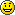 ΚΑΛΑΜΠΑΚΑ ΜΑΡΙΑ-ΑΝΔΡΟΝΙΚΗΚΑΛΤΣΑ ΕΛΕΝΗΚΑΝΕΛΛΟΠΟΥΛΟΣ ΣΩΤΗΡΗΣΚΑΠΝΙΑ ΑΙΚΑΤΕΡΙΝΗΚΑΡΑΜΠΟΥΝΗ ΠΑΡΑΣΚΕΥΗΚΑΡΑΝΙΚΟΛΑ ΜΑΡΓΑΡΙΤΑΚΑΤΣΙΓΙΑΝΝΗ ΧΡΥΣΑΝΘΗΚΑΤΣΙΚΟΓΙΑΝΝΗ ΧΡΥΣΑΝΘΗΚΑΤΣΙΩΤΗΣ ΚΩΝΣΤΑΝΤΙΝΟΣΚΑΦΑΛΗ ΜΑΓΔΑΛΗΝΗΚΙΣΣΑ ΒΑΣΙΛΙΚΗΚΟΚΚΙΝΟΥ ΕΛΠΙΔΑΚΟΛΕΤΣΙΟΥ ΑΡΕΤΗ ΝΕΚΤΑΡΙΑΚΟΛΗΜΗΤΡΑ ΕΛΕΝΗ ΗΛΙΑΝΑΚΟΠΑΝΑ ΕΛΕΝΗ-ΙΛΙΑΔΑΚΟΡΝΑΡΑΚΗ ΕΛΕΝΗΚΟΥΜΠΟΥΡΑ ΕΥΓΕΝΙΑΚΟΥΝΗ ΜΑΡΙΑΚΟΥΤΣΙΑΡΗ ΝΙΚΗΚΡΑΝΙΩΤΗ ΑΘΗΝΑΚΡΕΑΜΑΣΤΑ ΑΠΟΣΤΟΛΙΑΚΥΡΙΑΖΗ ΑΣΠΑΣΙΑΚΥΡΙΑΖΗ ΜΑΡΙΑΚΥΡΙΑΚΙΔΟΥ ΚΥΡΙΑΚΗΚΥΡΙΤΣΗΣ ΔΗΜΗΤΡΗΣΚΩΣΤΟΠΟΥΛΟΥ ΕΛΕΥΘΕΡΙΑΛΑΛΙΩΤΗ ΘΕΟΔΩΡΑΛΑΜΠΡΟΥ ΚΑΤΕΡΙΝΑΜΑΓΕΙΡΑΚΟΥ ΕΛΕΝΗΜΑΚΡΥΓΙΑΝΝΗ ΚΑΡΟΛΙΝΑΜΑΝΕΣΙΩΤΗ ΚΩΝΣΤΑΝΤΙΝΑΜΑΝΙΚΑΣ ΓΙΩΡΓΟΣ 24/24 ΜΑΝΤΑΙΟΥ ΒΑΡΒΑΡΑΜΑΤΣΟΥ ΑΘΑΝΑΣΙΑΜΑΥΡΟΜΑΤΗ ΑΝΝΑΜΕΛΛΙΟΥ ΜΑΡΙΑΜΟΚΙΑΣ ΑΛΕΞΑΝΔΡΟΣΜΠΑΓΚΑ ΣΟΦΙΑ 24/24 ΜΠΕΚΙΑΡΗ ΖΩΗΜΠΕΤΣΟΣ ΙΩΑΝΝΗΣΜΠΙΟΥ ΒΑΙΑΜΠΟΥΛΟΚΟΥΤΑ ΒΑΣΙΛΙΚΗΝΑΚΟΥΛΑΣ ΓΕΩΡΓΙΟΣΝΑΝΗ ΕΛΕΝΗΝΕΡΑΤΖΑΚΗ ΑΝΔΡΙΑΝΑΝΤΑΜΠΟΥ ΕΥΘΑΛΙΑΞΕΝΟΦΩΝΤΟΣ ΡΟΥΠΙΝΑΞΗΡΑΔΑΚΗ ΧΡΙΣΤΙΝΑΠΑΛΑΝΤΖΑΣ ΘΩΜΑΣΠΑΝΑΓΗ ΚΛΕΟΠΑΤΡΑ ΧΛΟΗΠΑΠΑΕΥΣΤΑΘΙΟΥ ΑΣΗΜΙΝΑΠΑΠΑΝΙΚΟΛΑΟΥ ΔΑΝΙΗΛΠΑΠΑΤΟΛΙΟΣ ΝΙΚΟΛΑΟΣΠΑΣΠΑΛΗ ΠΑΝΑΓΙΩΤΑΠΑΤΛΗ ΒΑΣΙΛΙΚΗΠΕΡΔΙΚΑΚΗΣ ΚΩΝΣΤΑΝΤΙΝΟΣΠΕΡΙΒΟΛΙΩΤΗΣ ΔΗΜΗΤΡΗΣΠΙΤΣΑΛΙΔΗΣ ΚΩΝΣΤΑΝΤΙΝΟΣΠΛΙΑΚΟΓΙΑΝΝΗ ΑΙΚΑΤΕΡΙΝΗ ΑΝΝΑΠΟΖΟΓΛΟΥ ΠΑΝΑΓΙΩΤΑΠΟΛΙΤΗΣ ΧΡΙΣΤΟΣ ΔΗΜΗΤΡΙΟΣΠΟΛΥΧΡΟΝΙΔΗΣ ΓΙΩΡΓΟΣΠΟΡΝΑΛΗ ΕΛΙΣΑΒΕΤΠΡΑΣΣΑ ΚΑΤΕΡΙΝΑΡΙΤΣΩΝΗ ΒΑΣΙΛΙΚΗΣΑΡΡΗΣ ΗΛΙΑΣΣΙΑΠΠΑ ΦΩΤΕΙΝΗΣΙΟΥΤΟΓΛΟΥ ΣΟΦΙΑΣΚΑΛΙΜΗ ΑΛΕΞΑΝΔΡΑΣΚΑΠΕΡΔΑΣ ΤΑΣΟΣΣΤΑΘΟΠΟΥΛΟΥ ΕΛΕΝΗ ΧΡΥΣΟΒΑΛΑΝΤΗΣΤΑΥΡΟΥ ΔΕΣΠΟΙΝΑΤΑΡΣΕΝΟΒΑ ΜΑΡΙΑΤΣΑΜΠΙΡΗ ΔΑΦΝΗΤΣΑΠΡΑΛΗ ΚΛΕΟΠΑΤΡΑΤΣΕΚΟΥΡΑ ΕΥΑΓΓΕΛΙΑΤΣΙΑΛΟΥ ΙΩΑΝΝΑΤΣΙΓΚΛΙΤΣΗ ΣΤΑΜΑΤΙΑΤΣΙΜΠΛΗ ΕΥΑΓΓΕΛΗΤΣΙΟΥΛΚΑ ΚΑΤΕΡΙΝΑΤΣΟΥΤΣΑ ΒΑΣΙΛΙΚΗΦΙΛΙΠΠΟΥ ΕΥΑΓΓΕΛΙΑΦΙΛΙΠΠΟΥ ΜΑΡΙΑ ΕΛΕΝΗΧΑΡΑΥΓΙΑ ΑΙΚΑΤΕΡΙΝΗΧΑΤΖΗΑΝΑΣΤΑΣΙΟΥ ΕΙΡΗΝΗΧΟΝΔΡΟΣ ΚΩΝΣΤΑΝΤΙΝΟΣ ΠΑΝΑΓΙΩΤΗΣΧΟΡΟΖΟΓΛΟΥ ΑΝΤΙΓΟΝΗΧΟΡΤΗΣ ΑΔΡΙΑΝΟΣΧΡΙΣΤΟΠΟΥΛΟΥ ΠΑΝΤΕΛΙΑΧΡΥΣΙΚΟΠΟΥΛΟΥ ΜΑΡΙΑΝΝΑΨΑΡΟΓΙΩΡΓΟΥ ΑΙΚΑΤΕΡΙΝΗ